RESUMEB.E Mechanical EngineeringNithinNithin.236158@2freemail.com                                                     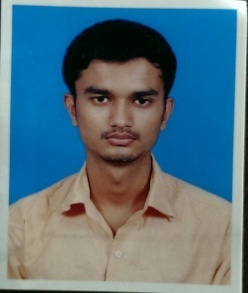 PREVIOUS EXPERIENCE: M/S WHITELINE INDUSTRIES Pvt.Ltd , Coimbatore , Tamil Nadu, India.Assistant Engineer.RESPONSIBILITIES:Designing and verification of various bodies of vehicles such as tippers, trailers, bulkers etc.Cost estimation and material selection.Quality inspection.Customer relations and marketing. M/S GLAMPTECH AGRO PROCESS Pvt.Ltd Assistant Engineer.RESPONSIBILITIES:Installation of  SEP (Solvent Extraction Plant) for mustard.Alignment and setting of various machine parts.Fabrication and testing of the machines.Stock taking and report filing.Declaration :	I solemnly declare that all the details furnished above are true to the best of my knowledge and honesty.Summary :Completed  B.E Mechanical Engineering from DHANALAKSHMI SRINIVASAN COLLEGE OF ENGINEERING, Coimbatore, Tamilnadu.Career Objective :To secure a challenging position in the field of engineering that allow me to utilize my knowledge, enhance my capabilities & give me ample opportunities in the world of globalization.Educational Qualification :Educational Qualification :Educational Qualification :Educational Qualification :Educational Qualification :DegreeCollegeUniversity/BoardYearPercentageB.E (MECH)Dhanalakshmi Srinivasan College of Engineering, Coimbatore, TamilnaduAnna2010-201482%H.S.CK.C.P Higher Secondary School, Kavassery, Palakkad ,KeralamState Board201080%S.S.L.CBharathamatha English Medium Higher Secondary School, Chandranagar, Palakkad, KeralamState Board200895%StrengthsGood Knowledge in different types of materials and various types of production planning and control, automobile.Basic Skills in CAD.Self Motivated, Excellent Communication Skills.StrengthsGood Knowledge in different types of materials and various types of production planning and control, automobile.Basic Skills in CAD.Self Motivated, Excellent Communication Skills.StrengthsGood Knowledge in different types of materials and various types of production planning and control, automobile.Basic Skills in CAD.Self Motivated, Excellent Communication Skills.StrengthsGood Knowledge in different types of materials and various types of production planning and control, automobile.Basic Skills in CAD.Self Motivated, Excellent Communication Skills.StrengthsGood Knowledge in different types of materials and various types of production planning and control, automobile.Basic Skills in CAD.Self Motivated, Excellent Communication Skills.Computer Skills :Computer Skills :Technical Skills :-AutoCAD, Solid works, Pro –E ,  Ansys.Software Skills :-MS.Office (All Versions), C++ (Basic)Knowledge About :-Windows 98/2003/Vista/7/8 server.Academic Project :	      Coconut Breaking & scrapping machine                       		       Project Description: With this project, we aimed at reducing the time & labor 				      consumption required for breaking and scraping coconut. This will be very useful in 				      hotel & restaurant sectors where the usage of  coconut is high.Academic Project :	      Coconut Breaking & scrapping machine                       		       Project Description: With this project, we aimed at reducing the time & labor 				      consumption required for breaking and scraping coconut. This will be very useful in 				      hotel & restaurant sectors where the usage of  coconut is high.Mini Project :-Automatic Cleaning Arrangement Using Wiper Motor.Project Description: - With this Project, we can reduce the time and human effort required for cleaning. This system is also very handy and can be used easily. Personal Details :Personal Details :Date Of Birth :-	25/Feb/1992NationalityIndianVisa StatusVisitingLanguage Known :-  English, Hindi, Tamil, MalayalamHobbies :-Football, Badminton, Music, Reading